Viktig information om trafiksituationen vid skolanNär många elever lämnas och hämtas samtidigt vid skolan kan det bli mycket trångt utefter Prostvägen. Om man parkerar utefter Prostvägen ska man göra det på de platser som är avsedda för parkering. Annars blir det en trafikfarlig situation vid korsningarna med de intilliggande gatorna. Kom ihåg att man inte får parkera i en korsning, se bild!Utefter Gamla Salavägen har man gjort i ordning parkeringsplatser för de som hämtar och lämnar barn vid skolan. Det är viktigt att man använder dessa platser och undviker att åka bil på smågatorna. Tänk på att följa trafikreglerna när du kör bil vid skolan! Detta gäller också i busslingan. Den får endast trafikeras av skolskjutsarna och särskilda transportfordon med tillstånd.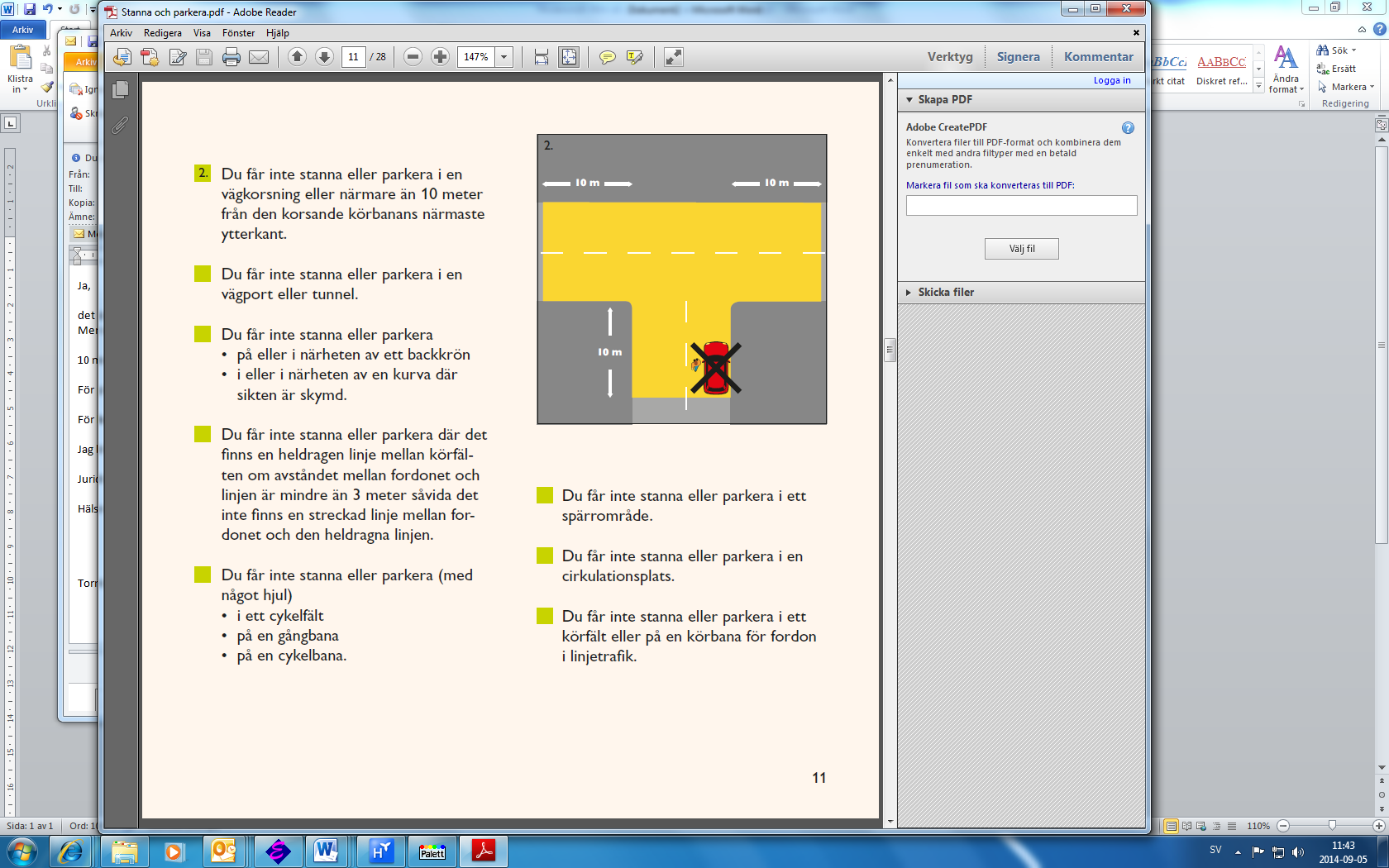 